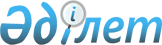 Б.М.Сапарбаевты Ақтөбе облысының әкімі қызметіне тағайындау туралыҚазақстан Республикасы Президентінің 2015 жылғы 11 қыркүйектегі № 89 Жарлығы

      Бердібек Мәшбекұлы Сапарбаев Ақтөбе облысының әкімі болып тағайындалсын, ол Қазақстан Республикасы Премьер-Министрінің орынбасары қызметінен босатылсын.      Қазақстан Республикасының

      Президенті                            Н.Назарбаев
					© 2012. Қазақстан Республикасы Әділет министрлігінің «Қазақстан Республикасының Заңнама және құқықтық ақпарат институты» ШЖҚ РМК
				